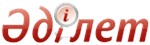 Об утверждении Правил, программ и организации тестирования граждан, впервые поступающих на правоохранительную службуПриказ Председателя Агентства Республики Казахстан по делам государственной службы и противодействию коррупции от 20 сентября 2016 года № 1. Зарегистрирован в Министерстве юстиции Республики Казахстан 10 октября 2016 года № 14317      В соответствии с подпунктом 5) пункта 2 статьи 5 Закона Республики Казахстан от 23 ноября 2015 года «О государственной службе Республики Казахстан», ПРИКАЗЫВАЮ:
      1. Утвердить прилагаемые Правила, программы и организацию тестирования граждан, впервые поступающих на правоохранительную службу.
      2. Департаменту государственной службы Агентства Республики Казахстан по делам государственной службы и противодействию коррупции обеспечить:
      1) государственную регистрацию настоящего приказа в Министерстве юстиции Республики Казахстан;
      2) в течение десяти календарных дней после государственной регистрации настоящего приказа в Министерстве юстиции Республики Казахстан его направление на официальное опубликование в периодические печатные издания и информационно-правовой системе «Әділет»;
      3) в течение десяти календарных дней со дня получения настоящего приказа направление его в Республиканское государственное предприятие на праве хозяйственного ведения «Республиканский центр правовой информации Министерства юстиции Республики Казахстан» для размещения в Эталонном контрольном банке нормативных правовых актов Республики Казахстан;
      4) размещение настоящего приказа на официальном интернет-ресурсе Агентства Республики Казахстан по делам государственной службы и противодействию коррупции.
      3. Контроль за исполнением настоящего приказа возложить на заместителя Председателя Агентства Республики Казахстан по делам государственной службы и противодействию коррупции, курирующего вопросы государственной службы.
      4. Настоящий приказ вводится в действие с 1 января 2017 года и подлежит официальному опубликованию.      Председатель Агентства
      Республики Казахстан
      по делам государственной службы
      и противодействию коррупции                К. Кожамжаров      «Согласован»
      Генеральный Прокурор
      Республики Казахстан
      ________________ Ж. Асанов      «Согласован»
      Министр финансов
      Республики Казахстан
      _________________ Б. Султанов      «Согласован»
      Министр внутренних дел
      Республики Казахстан
      __________________ К. Касымов  УТВЕРЖДЕНЫ             
 приказом Председателя Агентства 
 Республики Казахстан по делам  
 государственной службы     
 и противодействию коррупции   
 от 20 сентября 2016 года № 1     Правила, программы и организация тестирования граждан,
впервые поступающих на правоохранительную службу   Глава 1. Общие положения      1. Настоящие Правила, программы и организация тестирования граждан, впервые поступающих на правоохранительную службу (далее – Правила), разработаны в соответствии с подпунктом 5) пункта 2 статьи 5 и пунктом 2 статьи 16 Закона Республики Казахстан «О государственной службе Республики Казахстан», а также в соответствии с пунктом 1 статьи 7 Закона Республики Казахстан «О правоохранительной службе».
      Правила определяют порядок, программы, организацию тестирования на знание государственного языка и законодательства Республики Казахстан (далее – тестирование) и оценки личных качеств граждан, впервые поступающих на правоохранительную службу (далее – кандидат), а также порядок обжалования результатов тестирования.
      2. Тестирование проводится в присутствии администратора тестирования (далее – администратор), который является государственным служащим уполномоченного органа по делам государственной службы (далее – уполномоченный орган) или его территориального подразделения, а также в присутствии оператора тестирования, который является служащим Акционерного общества «Национальный центр по управлению персоналом государственной службы» (далее – оператор).
      3. Техническое обеспечение процедур тестирования, формирования базы данных тестовых заданий и их обновление осуществляется Акционерным обществом «Национальный центр по управлению персоналом государственной службы» (далее – Центр).   Глава 2. Тестирование граждан, впервые поступающих
на правоохранительную службу      4. Уполномоченный орган и его территориальные подразделения проводят тестирование кандидатов по мере обращения граждан.
      5. В тестировании принимают участие граждане Республики Казахстан, достигшие восемнадцатилетнего возраста.
      6. Для участия в тестировании кандидаты не позднее одного календарного дня до дня тестирования подают заявление по форме, согласно приложению 1 к настоящим Правилам (далее – заявление) через  веб-портал «электронного правительства» или посредством обращения в некоммерческое акционерное общество Государственная корпорация «Правительство для граждан» (далее – Государственная корпорация).
      При обращении в Государственную корпорацию кандидат предъявляет документ, удостоверяющий его личность.
      Информацию и консультацию касательно подачи документов для тестирования через веб-портал «электронного правительства» кандидаты могут получить в Государственной корпорации, в уполномоченном органе или его территориальном подразделении.
      7. Кандидат выбирает день и время тестирования исходя из наличия свободных мест для проведения тестирования не позднее одного календарного дня до дня тестирования.
      Запись на тестирование подтверждается распиской по форме, согласно приложению 2 к настоящим Правилам.
      8. Кандидат проходит тестирование по программам тестирования граждан, впервые поступающих на правоохранительную службу на знание государственного языка и законодательства Республики Казахстан, согласно приложению 3 к настоящим Правилам (далее – программы тестирования), по той категории должности правоохранительной службы, которая указана в его заявлении.
      9. Значение для прохождения тестирования на знание государственного языка Республики Казахстан не устанавливается.
      10. К тестированию допускаются кандидаты, имеющие при себе документ, удостоверяющий личность гражданина Республики Казахстан, содержащий индивидуальный идентификационный номер (далее – ИИН).
      11. До начала тестирования администратор проводит для тестируемых инструктаж по тестированию и отвечает на возникшие у них вопросы.
      12. Кандидаты, имеющие неудовлетворительное самочувствие до начала проведения тестирования, сообщают об этом администратору. В этом случае тестирование таких кандидатов проводится в другое время в течение этого дня либо в другой день согласно графику тестирования.
      13. Время проведения тестирования определяется Центром по согласованию с уполномоченным органом.
      14. Зал тестирования оснащается подавителем сотовой связи, а также в целях идентификации кандидата – карт-ридером.
      15. Каждая рабочая станция оснащается веб-камерой для снятия фотографии кандидата и ведения видеозаписи процесса тестирования.
      16. Тестируемые кандидаты не разговаривают с другими тестируемыми кандидатами, не обмениваются материалами, не используют информацию на бумажных, электронных и иных носителях, не покидают помещение.
       Во время прохождения тестирования не используются 
принимающе-передающие электронные устройства (в том числе мобильные телефоны и иные электронные оборудования). Такие устройства подлежат отключению на время проведения тестирования.
      17. В случае нарушения тестируемым кандидатом требований пункта 16 настоящих Правил, администратор останавливает процесс тестирования такого кандидата и удаляет его из помещения для тестирования.
      При этом администратор составляет акт о нарушении Правил, программ и организации тестирования граждан, впервые поступающих на правоохранительную службу (далее – акт о нарушении) по форме, согласно приложению 4 к настоящим Правилам, в течение одного рабочего дня.
      Кандидаты, в отношении которых был составлен акт о нарушении, проходят повторное тестирование не ранее чем через шесть месяцев со дня нарушения. Результаты тестирования кандидатов, нарушивших требования пункта 16 настоящих Правил, аннулируются.
      18. В случае невозможности продолжения тестирования вследствие непреодолимой силы (стихийные явления, военные действия и тому подобное), а также по причине технических неполадок тестирование приостанавливается.
      В этом случае оформляется акт о приостановлении процедуры тестирования по форме, согласно приложению 5 к настоящим Правилам, а тестирование проводится в другое время в течение этого дня либо в другой день, согласно графику тестирования.
      19. По истечении отведенного времени тестирование автоматически завершается.
      20. Подсчет правильных ответов тестирования осуществляется автоматически, при помощи компьютерной программы тестирования.
      21. Не позднее двадцати минут после завершения тестирования кандидатам выдаются их результаты.
      22. Кандидату, получившему результат тестирования не ниже значений, указанных в программах тестирования, выдается сертификат о прохождении тестирования на знание государственного языка и законодательства Республики Казахстан (далее – сертификат) по форме, согласно приложению 6 к настоящим Правилам.
      Сертификат, выданный по первой программе тестирования, действителен для категорий должностей правоохранительной службы, относящихся к первой, второй и третьей программе тестирования.
      Сертификат, выданный по второй программе тестирования, действителен для категорий должностей правоохранительной службы, относящихся ко второй и третьей программе тестирования.
      Сертификат, выданный по третьей программе тестирования, действителен для категорий должностей правоохранительной службы, относящихся к третьей программе тестирования.
      23. Сертификаты, выданные по результатам тестирования действительны в течение одного года со дня прохождения тестирования.
      24. Кандидатам, получившим результаты тестирования ниже значений, указанных в программах тестирования, выдается справка о прохождении тестирования с результатами ниже значений прохождения тестирования по форме, согласно приложению 7 к настоящим Правилам.
      Кандидаты, получившие результаты тестирования ниже установленных значений, допускаются к повторному тестированию не ранее чем через два месяца со дня прохождения тестирования.
      25. В случае утери или порчи сертификата, в течение срока его действия, кандидаты имеют возможность получить дубликат сертификата о прохождении тестирования на знание государственного языка и законодательства Республики Казахстан по форме согласно приложению 8 к настоящим Правилам, через веб-портал «электронного правительства» или посредством обращения в Государственную корпорацию при наличии электронной цифровой подписи.   Глава 3. Порядок проведения оценки личных качеств кандидатов      26. Оценка личных качеств кандидатов проводится в форме тестирования.
      27. Тестирование на оценку личных качеств кандидатов проводится не позднее двадцати минут после завершения ими тестирования на знание государственного языка и законодательства Республики Казахстан. При этом к тестированию на оценку личных качеств допускаются кандидаты, получившие сертификат.
      28. Кандидаты, получившие сертификат и не явившиеся на оценку личных качеств в срок, установленный в пункте 27 настоящих Правил, допускаются к участию в тестировании на оценку личных качеств в порядке, установленном пунктом 7 настоящих Правил.
      29. Кандидат проходит тестирование на оценку личных качеств по программам тестирования на оценку личных качеств кандидатов на занятие должностей правоохранительной службы согласно приложению 9 к настоящим Правилам по той категории должности правоохранительной службы, которая указана в его заявлении.
      30. По результатам тестирования на оценку личных качеств кандидата выдается заключение по результатам тестирования на оценку личных качеств кандидата на должность правоохранительной службы по форме, согласно приложению 10 к настоящим Правилам.
      Заключения, выданные по результатам тестирования на оценку личных качеств кандидата, действительны в течение года со дня выдачи заключения.   Глава 4. Порядок обжалования результатов тестирования      31. Кандидаты, получившие результаты тестирования ниже значений прохождения тестирования, имеют право подать на апелляцию в апелляционные комиссии территориальных подразделений уполномоченного органа.
      32. Заявление на апелляцию подается на имя председателя апелляционной комиссии кандидатом, получившим результаты тестирования ниже значений, указанных в программах тестирования, по форме согласно  приложению 11 к настоящим Правилам. Заявления на апелляцию принимаются в течение десяти календарных дней после прохождения тестирования и рассматриваются апелляционной комиссией на заседании согласно графику, определяемому апелляционной комиссией.
      Заседание апелляционной комиссии проводится по мере необходимости, в зависимости от количества поступающих заявлений.
      33. Решение апелляционной комиссии принимается большинством голосов от общего числа членов комиссии. При равенстве голосов, голос председателя является решающим. Решения апелляционной комиссии оформляются протоколами, которые должны быть составлены в двух экземплярах и подписаны всеми членами апелляционной комиссии, принимавшими участие в данном заседании. Второй экземпляр протокола заседания апелляционной комиссии передается в Центр и хранится в течение одного года.
      Решение апелляционной комиссии правомочно при наличии 2/3 (двух трети) членов от общего числа.
      Апелляционная комиссия состоит не менее чем из пяти членов, в том числе председателя.
      34. По результатам рассмотрения полученного заявления на апелляцию, апелляционная комиссия в течение пяти рабочих дней со дня поступления апелляции принимает одно из двух решений:
      1) оставить апелляцию без удовлетворения;
      2) удовлетворить апелляцию кандидата и допустить его на пересдачу тестирования.
      В случае оставления апелляции кандидата без удовлетворения, он допускается к повторному тестированию не ранее чем через два месяца со дня прохождения тестирования.  Приложение 1            
 к Правилам, программам       
и организации тестирования граждан,
 впервые поступающих        
 на правоохранительную службу   Форма                                            Агентство Республики Казахстан
                                      по делам государственной службы
                                      и противодействию коррупции
                                      от _____________________
                                      тел. ___________________
                                      эл. адрес _______________                               Заявление      Прошу допустить меня на тестирование на занятие должности
правоохранительной службы по категории ____ *.
      С основными требованиями Правил, программ и организации
тестирования граждан, впервые поступающих на правоохранительную
службу ознакомлен (ознакомлена), согласен (согласна) и обязуюсь их
выполнять.
      Место прохождения тестирования: ______________.
      Желаемая дата тестирования: __________________.
      Желаемое время тестирования: _________________.      *Примечание: Программа тестирования определяется в
автоматическом режиме с учетом выбранной кандидатом категории.                                      «____» _______________ 20 __ г.  Приложение 2            
 к Правилам, программам       
и организации тестирования граждан,
 впервые поступающих        
 на правоохранительную службу   Форма                                   РАСПИСКА      Принято заявление от кандидата на занятие должности
правоохранительной службы ___________________________________________
                            (фамилия, имя и отчество (при наличии))      Назначенная дата тестирования: _____________________
      Назначенное время тестирования: ____________________
      Место прохождения тестирования: ____________________      Примечание: кандидаты на занятие должности правоохранительной
службы, получившие при прохождении тестирования на знание
законодательства Республики Казахстан результаты ниже значений
прохождения тестирования, проходят повторное тестирование не ранее
чем через два месяца со дня прохождения тестирования.
      В случае удовлетворения апелляционной комиссией апелляции
кандидата, он допускается на пересдачу тестирования на знание
государственного языка и законодательства Республики Казахстан без
соблюдения вышеуказанного срока.      Выдана через портал «электронного правительства»
автоматизированной системой регистрации уполномоченного органа по
делам государственной службы на прохождение тестирования.      «____» _______________ 20 __ г.  Приложение 3            
 к Правилам, программам       
и организации тестирования граждан,
 впервые поступающих        
 на правоохранительную службу      Программы тестирования граждан, впервые поступающих
на правоохранительную службу на знание государственного языка
и законодательства Республики Казахстан      1) первая программа предназначена для категорий C-GP-1, C-AGP-1, C-GP-2, C-AGP-2, C-GP-3, C-AGP-3, C-GP-4, C-AGP-4, C-GP-5, C-AGP-5, C-GP-6, C-AGP-6, C-OGP-2, C-OGP-3, C-OGP-4, C-OGP-5, C-OGP-6, C-OGP-7, C-OGP-8, C-RGP-1, C-RGP-2, C-RGP-3, C-RGP-4, C-RGP-5, С-SVО-8, С-SVR-7, C-SVU-8, C-SVU-9, C-SVU-10, C-SVU-12, C-SGU-5, C-SGU-7, C-NB-1, C-NB-2, C-NB-3, C-NBО-1, C-NBО-2, C-NBО-3, С-GD-1, С-GD-2, С-GD-3, С-GD-4, С-GDО-1, С-GDО-2, С-GDО-3, С-GDО-4 и включает:
      тесты на знание государственного языка Республики Казахстан (20 вопросов) продолжительностью 20 минут;
      тесты на знание Конституции Республики Казахстан (15 вопросов),  Уголовного кодекса Республики Казахстан (15 вопросов), Уголовно-процессуального кодекса Республики Казахстан (15 вопросов),  Кодекса Республики Казахстан об административных правонарушениях (15 вопросов), законов Республики Казахстан «О противодействии коррупции» (15 вопросов), «О порядке рассмотрения обращений физических и юридических лиц» (15 вопросов), «О правоохранительной службе» (15 вопросов), «О государственной службе Республики Казахстан» (15 вопросов), Этического кодекса государственных служащих Республики Казахстан (Правил служебной этики государственных служащих), утвержденного Указом Президента Республики Казахстан от 29 декабря 2015 года № 153 (15 вопросов).
      Значение прохождения тестирования по программе составляет не менее 95 правильных ответов от общего количества вопросов (135 вопросов) по всем нормативным правовым актам и не менее 5 правильных ответов по каждому нормативному правовому акту.
      Общее время на выполнение тестов на знание законодательства Республики Казахстан составляет 110 минут.      2) вторая программа предназначена для категорий С-SV-10, С-SVО-9, С-SVR-4, С-SVR-8, C-SVU-13, C-SVU-14, C-SVU-15, C-SGU-8, C-SGU-11, C-SGU-12, C-SGU-13, C-SSP-7, C-SSP-8, C-SN-5, C-SN-7, C-SN-8, C-NB-4, C-NB-5, С-NB-6, С-NB-7, С-NB-8, C-NBО-4, C-NBО-5, С-NBО-6, С-NBО-7, С-NBО-8, С-GD-5, С-GD-6, С-GDО-5, С-GDО-6 и включает:
      тесты на знание государственного языка Республики Казахстан (20 вопросов) продолжительностью 20 минут.
      тесты на знание Конституции Республики Казахстан (15 вопросов),  Уголовного кодекса Республики Казахстан (15 вопросов), Уголовно-процессуального кодекса Республики Казахстан (15 вопросов),  Кодекса Республики Казахстан об административных правонарушениях» (15 вопросов), законов Республики Казахстан «О противодействии коррупции» (15 вопросов), «О правоохранительной службе» (15 вопросов), Этического кодекса государственных служащих Республики Казахстан (Правил служебной этики государственных служащих), утвержденного Указом Президента Республики Казахстан от 29 декабря 2015 года № 153 (15 вопросов).
      Значение прохождения тестирования по программе составляет не менее 63 правильных ответов от общего количества вопросов (105 вопросов) по всем нормативным правовым актам и не менее 5 правильных ответов по каждому нормативному правовому акту.
      Общее время на выполнение тестов на знание законодательства Республики Казахстан по второй программе составляет 90 минут.      3) третья программа предназначена для категорий C-SV-12, C-SV-13 и включает:
      тесты на знание государственного языка Республики Казахстан (20 вопросов) продолжительностью 20 минут.
      тесты на знание Конституции Республики Казахстан (15 вопросов), законов Республики Казахстан «О противодействии коррупции» (15 вопросов), «О правоохранительной службе» (15 вопросов), «Об органах внутренних дел Республики Казахстан» (15 вопросов), Этического кодекса государственных служащих Республики Казахстан (Правил служебной этики государственных служащих), утвержденного Указом Президента Республики Казахстан от 29 декабря 2015 года № 153 (15 вопросов).
      Значение прохождения тестирования по программе составляет не менее 35 правильных ответов от общего количества вопросов (75 вопросов) по всем нормативным правовым актам и не менее 5 правильных ответов по каждому нормативному правовому акту.
      Общее время на выполнение тестов на знание законодательства Республики Казахстан составляет 60 минут.  Приложение 4            
 к Правилам, программам       
и организации тестирования граждан,
 впервые поступающих        
 на правоохранительную службу   Форма                                     Акт
      о нарушении Правил, программ и организации тестирования
     граждан, впервые поступающих на правоохранительную службу«____» __________ 201 _ г. ____ ч. ______ мин.
Администратор тестирования __________________________________________
(Ф. И. О. (при его наличии) администратора)
Оператор тестирования _______________________________________________
(Ф. И. О. (при его наличии) оператора)Установили факт нарушения кандидатом
_______________ _________________ ИИН ________________
(Ф. И. О. (при его наличии) кандидата)
Пункта 16 Правил, программ и организации тестирования граждан,
впервые поступающих на правоохранительную службу.
______________________________________________________
______________________________________________________
            (краткое описание нарушения)Подпись администратора тестирования: ________________________________
Подпись оператора тестирования: _________________________________С актом ознакомлен:__________________________________________________
(подпись, фамилия, имя, отчество (при наличии) кандидата,
допустившего вышеуказанное нарушение. В случае отказа кандидата,
допустившего вышеуказанное нарушение, от подписания настоящего акта –
соответствующая запись)
_____________________________________________________________________
      (подпись, фамилия, имя, отчество (при наличии), ИИН иного лица,
подтверждающего факт отказа кандидата, допустившего вышеуказанное
нарушение, от подписания настоящего акта)  Приложение 5            
 к Правилам, программам       
и организации тестирования граждан,
 впервые поступающих        
 на правоохранительную службу   Форма                                         Акт
                 о приостановлении процедуры тестированияДата                                             г. _________________      Мы нижеподписавшиеся, составили настоящий акт о том, что «__»
______ 20 года в__ч. ___мин. тестирование приостановлено вследствие:
сбоя связи
сбоя компьютерной техники
сбоя электрической сети
иных причин.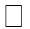 Дополнительная информация о причинах приостановления тестирования:
____________________________________________________________________
____________________________________________________________________Тестирование приостановлено в отношении следующих кандидатов:  Приложение 6            
 к Правилам, программам       
и организации тестирования граждан,
 впервые поступающих        
 на правоохранительную службу   Форма                                 СЕРТИФИКАТ
  о прохождении тестирования на знание государственного языка
                и законодательства Республики КазахстанСрок действия сертификата составляет один год со дня прохождения
тестирования.
Данный сертификат действителен для следующих категорий должностей
правоохранительной службы:
_____________________________________________________________________
_____________________________________________________________________
_____________________________________________________________________Подпись администратора тестирования: ____________________________
Подпись оператора тестирования: _________________________________                                       «____»_______________ 20 __ г.
      М.П.  Приложение 7            
 к Правилам, программам       
и организации тестирования граждан,
 впервые поступающих        
 на правоохранительную службу   Форма                                    СПРАВКА
                    о прохождении тестирования
         с результатами ниже значений прохождения тестированияДанный кандидат может пройти повторное тестирование не ранее чем
через два месяца со дня прохождения данного тестирования.Подпись администратора тестирования: ____________________________
Подпись оператора тестирования: _________________________________      М.П. «____»_______________ 20 __ г.  Приложение 8            
 к Правилам, программам       
и организации тестирования граждан,
 впервые поступающих        
 на правоохранительную службу   Форма                                                             ДУБЛИКАТ                             СЕРТИФИКАТ
         о прохождении тестирования на знание государственного языка
                    и законодательства Республики КазахстанСрок действия сертификата составляет один год со дня прохождения
тестирования.
Данный сертификат действителен для следующих категорий должностей
правоохранительной службы:
_____________________________________________________________________
_____________________________________________________________________
_____________________________________________________________________Выдан через портал «электронного правительства» автоматизированной
системой выдачи дубликата сертификатов уполномоченного органа по
делам государственной службы.  Приложение 9            
 к Правилам, программам       
и организации тестирования граждан,
 впервые поступающих        
 на правоохранительную службу      Программы тестирования на оценку личных качеств кандидатов
на занятие должностей правоохранительной службы      Тестирование на оценку личных качеств кандидатов на занятие должностей правоохранительной службы состоит из двух программ:
      1) первая программа предназначена для категорий C-GP-1, C-AGP-1, C-GP-2, C-AGP-2, C-GP-3, C-AGP-3, C-GP-4, C-AGP-4, C-OGP-2, C-OGP-3, C-OGP-4, C-OGP-5, C-OGP-6, C-RGP-1, C-RGP-2, C-RGP-3, C-NB-1, C-NB-2, C-NB-3, C-NB-4, C-NB-5, C-NBО-1, C-NBО-2, C-NBО-3, C-NBО-4, C-NBО-5, С-GD-1, С-GD-2, С-GD-3, С-GD-4, С-GDО-1, С-GDО-2, С-GDО-3, С-GDО-4 и включает:
      тесты на выявление уровня инициативности (12 заданий), коммуникативности (12 заданий), аналитичности (12 заданий), организованности (12 заданий), стратегического мышления (12 заданий), лидерства (12 заданий), этичности (12 заданий), ориентации на качество (12 заданий), ориентации на потребителя (12 заданий), нетерпимости к коррупции (12 заданий).
      Общее время на выполнение тестов по первой программе составляет 90 минут.
      Зоны риска из возможных 4 (четырех) баллов для первой программы: инициативность – 1,5 балла, коммуникативность – 2 балла, аналитичность – 2,5 балла, организованность – 2,5 балла, стратегическое мышление – 2,5 балла, лидерство – 2,5 балла, этичность – 1,5 балла, ориентация на качество – 1,5 балла, ориентация на потребителя – 1,5 балла, нетерпимость к коррупции – 2 балла.
      2) вторая программа предназначена для категорий C-GP-5, C-AGP-5, C-GP-6, C-AGP-6, C-OGP-7, C-OGP-8, C-RGP-4, C-RGP-5, C-SV-12, C-SV-13, С-SVО-8, С-SVR-7, C-SVU-8, C-SVU-9, C-SVU-10, C-SVU-12, C-SVU-13, C-SVU-14, C-SGU-5, C-SGU-7, C-SGU-8, C-SGU-11, C-SGU-12, С-SV-10, С-SVО-9, С-SVR-4, С-SVR-8, C-SVU-15, C-SGU-13, C-SSP-7, C-SSP-8, C-SN-5, C-SN-7, C-SN-8, С-NB-6, С-NB-7, С-NB-8, С-NBО-6, С-NBО-7, С-NBО-8, С-GD-5, С-GD-6, С-GDО-5, С-GDО-6, и включает:
      тесты на выявление уровня инициативности (12 заданий), коммуникативности (12 заданий), аналитичности (12 заданий), организованности (12 заданий), этичности (12 заданий), ориентации на качество (12 заданий), ориентации на потребителя (12 заданий), нетерпимости к коррупции (12 заданий).
      Общее время на выполнение тестов по второй программе составляет 75 минут.
      Зоны риска из возможных 4 (четырех) баллов для второй программы: инициативность – 1,5 балла, коммуникативность – 1,5 балла, аналитичность – 2 балла, организованность – 1,5 балла, этичность – 1,5 балла, ориентация на качество – 1,5 балла, ориентация на потребителя – 1 балл, нетерпимость к коррупции – 2 балла.  Приложение 10            
 к Правилам, программам       
и организации тестирования граждан,
 впервые поступающих        
 на правоохранительную службу   Форма           Заключение по результатам тестирования на оценку личных
     качеств кандидата на должность правоохранительной службы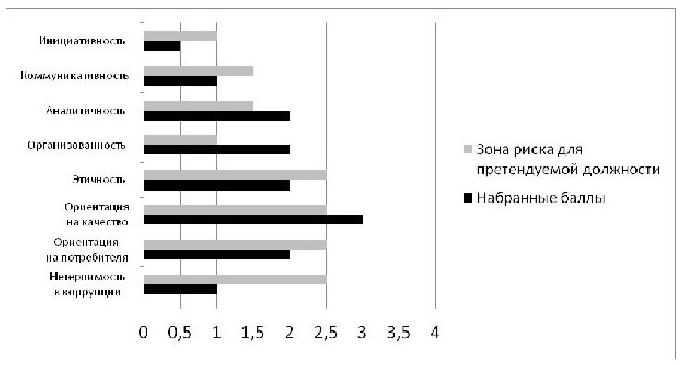       Зона риска – это характеристика недостаточного уровня
проявления личных качеств для службы на претендуемой должности.Срок действия заключения составляет один год со дня прохождения
оценки личных качеств.
Подпись администратора тестирования: ____________________________
Подпись оператора тестирования: _________________________________
                             М.П. «____» _______________ 20 __ г.  Приложение 11            
 к Правилам, программам       
и организации тестирования граждан,
 впервые поступающих        
 на правоохранительную службу                                     Председателю апелляционной комиссии
                                  территориального подразделения
                                  уполномоченного органа по делам
                                  государственной службы
                                  по _______________________
                                  от ____ ____________________
                                 (Ф.И.О. (при его наличии) кандидата)
                                 ___________________________
                                      (ИИН кандидата)
                                 тел. ________________________
                                 эл. адрес ____________________                            Заявление      Прошу допустить меня на апелляцию по результатам тестирования
на знание законодательства Республики Казахстан, прошедшего _________
20__ года в зале тестирования по г. _________________(указать дату
тестирования)      Суть моей претензии к результатам тестирования:
      _______________________________________________________________
_____________________________________________________________________
_____________________________________________________________________
____________________________________________________________________.
      С основными требованиями Правил и организации тестирования
граждан, впервые поступающих на правоохранительную службу ознакомлен
(ознакомлена), согласен (согласна) и обязуюсь их выполнять.      «____» _______________ 20 __ г.© 2012. РГП на ПХВ Республиканский центр правовой информации Министерства юстиции Республики Казахстан1.Ф.И.О (при его наличии)                                  ИИН Ф.И.О (при его наличии)                                  ИИН Ф.И.О. (при его наличии) и подпись
администратора зала тестирования:Ф.И.О. (при его наличии) и подпись
администратора зала тестирования:Ф.И.О. (при его наличии) и подпись
оператора зала тестирования:Ф.И.О. (при его наличии) и подпись
оператора зала тестирования:удостоверяет о том, что
________________________________
(Ф. И. О. (при его наличии) кандидата)
прошел (прошла) «____»_________20 __ г. тестирование на знание государственного языка и законодательства Республики Казахстан в городе ______________ по ___ программе тестирования.удостоверяет о том, что
________________________________
(Ф. И. О. (при его наличии) кандидата)
прошел (прошла) «____»_________20 __ г. тестирование на знание государственного языка и законодательства Республики Казахстан в городе ______________ по ___ программе тестирования.удостоверяет о том, что
________________________________
(Ф. И. О. (при его наличии) кандидата)
прошел (прошла) «____»_________20 __ г. тестирование на знание государственного языка и законодательства Республики Казахстан в городе ______________ по ___ программе тестирования.удостоверяет о том, что
________________________________
(Ф. И. О. (при его наличии) кандидата)
прошел (прошла) «____»_________20 __ г. тестирование на знание государственного языка и законодательства Республики Казахстан в городе ______________ по ___ программе тестирования.Название тестаКоличество тестовых вопросов/заданийЗначение прохождения тестированияКоличество правильных ответовКоличество правильных ответовКоличество правильных ответовИТОГОдана о том, что
__________________________________________________
       (Ф. И. О. (при его наличии) кандидата)
прошел (прошла) «____» _______________ 20 __ г. тестирование на знание государственного языка и законодательства Республики Казахстан в городе____________________ по ___ программе тестирования с результатами ниже значений прохождения тестирования.дана о том, что
__________________________________________________
       (Ф. И. О. (при его наличии) кандидата)
прошел (прошла) «____» _______________ 20 __ г. тестирование на знание государственного языка и законодательства Республики Казахстан в городе____________________ по ___ программе тестирования с результатами ниже значений прохождения тестирования.дана о том, что
__________________________________________________
       (Ф. И. О. (при его наличии) кандидата)
прошел (прошла) «____» _______________ 20 __ г. тестирование на знание государственного языка и законодательства Республики Казахстан в городе____________________ по ___ программе тестирования с результатами ниже значений прохождения тестирования.дана о том, что
__________________________________________________
       (Ф. И. О. (при его наличии) кандидата)
прошел (прошла) «____» _______________ 20 __ г. тестирование на знание государственного языка и законодательства Республики Казахстан в городе____________________ по ___ программе тестирования с результатами ниже значений прохождения тестирования.Название тестаКоличество тестовых вопросов/заданийЗначение прохождения тестированияКоличество правильных ответовКоличество правильных ответовКоличество правильных ответовИТОГОудостоверяет о том, что
________________________________
(Ф. И. О. (при его наличии) кандидата)
прошел (прошла) «____»_________20 __ г. тестирование на знание государственного языка и законодательства Республики Казахстан в городе ______________ по ___ программе тестирования.удостоверяет о том, что
________________________________
(Ф. И. О. (при его наличии) кандидата)
прошел (прошла) «____»_________20 __ г. тестирование на знание государственного языка и законодательства Республики Казахстан в городе ______________ по ___ программе тестирования.удостоверяет о том, что
________________________________
(Ф. И. О. (при его наличии) кандидата)
прошел (прошла) «____»_________20 __ г. тестирование на знание государственного языка и законодательства Республики Казахстан в городе ______________ по ___ программе тестирования.удостоверяет о том, что
________________________________
(Ф. И. О. (при его наличии) кандидата)
прошел (прошла) «____»_________20 __ г. тестирование на знание государственного языка и законодательства Республики Казахстан в городе ______________ по ___ программе тестирования.Название тестаКоличество тестовых вопросов/заданийЗначение прохождения тестированияКоличество правильных ответовКоличество правильных ответовКоличество правильных ответовИТОГО